Algebra 2 								Name: _________________________________
Graphing Piecewise Functions – More Practice			Date: 					Directions:   Graph each piecewise function. 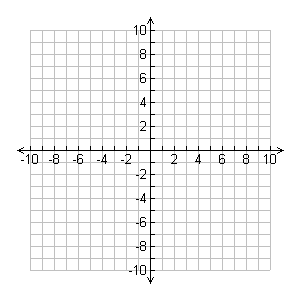 